Príloha č.2A 							    	      Prestupový lístok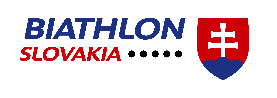          SLOVENSKÝ ZVÄZ BIATLONUPRESTUPOVÝ LÍSTOKŽiadateľ o prestup:Meno a priezvisko:	Rodné číslo:Adresa bydliska: Klub biatlonu: žiada o prestup/hosťovaniedo KB  z dôvodu Dátum:	Podpis žiadateľa:	Súhlas (podpisom) zákonného zástupcu člena do 15 r.:Vyjadrenie materského klubu:S prestupom / hosťovaním uvedeného svojho člena klub ne-súhlasíza nasledovných podmienok:Dátum:	KB - pečiatka a podpis: Vyjadrenie nového klubu:S prestupom / hosťovaním uvedeného člena klub ne-súhlasía podmienky pôvodného klubu   ne-prijíma, žiada ďalšie jednanie o podmienkach.Dátum:	KB - pečiatka a podpis: Sekretariát SZB potvrdzuje, že bol zaplatený prestupovým poriadkom predpísaný poplatok vo výške 	€
 a 		ne-bol	 doručený členský preukaz SZB.Dátum:	Sekretariát SZB - pečiatka a podpis: 